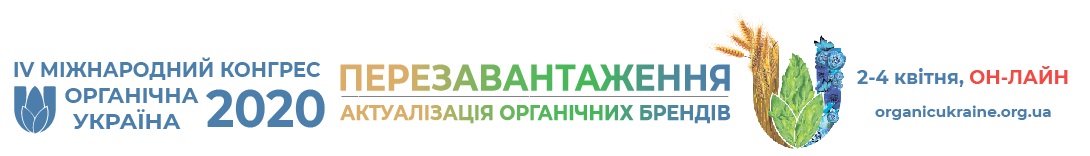 Шановні колеги,запрошуємо Вас до участі у Міжнародній науково-практичній конференції «Наукові дослідження для органічного бізнесу. Тваринництво заради ґрунту», яка пройде онлайн 4 квітня  http://organicukraine.org.ua/congress/2020/#d3p1 ) в рамках IV Міжнародного Конгресу Органічна Україна 2020 (http://organicukraine.org.ua/congress/2020/ ), який відбудеться онлайн 2-4 квітня 2020 року.  Конгрес Органічна Україна 2020 зареєстровано в Державній науковій установі «Українському інституті науково-технічної експертизи та інформації». Посвідчення № 262 від 16 березня 2020 року. Реєстрація в УкрІНТЕІ офіційно надає Конгресу Органічна Україна 2020 статус наукового заходу.ОРГАНІЗАТОР: Громадська спілка «Органічна Україна» http://organicukraine.org.ua/
ГОЛОВНИЙ ПАРТНЕР – Національний університет біоресурсів і природокористування України https://nubip.edu.ua/ПАРТНЕР - Науково-методичний Центр вищої та фахової передвищої освіти  АГРООСВІТА http://nmc-vfpo.com/ЗА ПІДТРИМКИ - Німецько-українського проекту «Співпраця у галузі органічного сільського господарства» http://www.bioagro.znau.edu.ua/ua/Конгрес Органічна Україна  – це Міжнародний захід, започаткований для об’єднання спільноти органічного сектору України та для розвитку міжнародного партнерства в Україні.  В 2020  році ми анонсуємо тему: «Перезавантаження. Актуалізація органічних брендів» і ставимо завдання оновити органічний сектор України через:-          оновлений формат нашого заходу для операторів органічного виробництва;-          оновлену суть органічного виробництва для виробника;-          оновлену поведінку, свідомість, хід думок  та сприйняття органічного продукту для споживача;-          оновлену цінність органічного бренду для України.Цей захід для тих, хто хоче планувати особистий розвиток та розвиток України. Ми будемо розглядаємо ефективні інструменти розвитку для окремих напрямків та обговорювати найактуальніші  питання світового органічного виробництва.Теми, які будуть розглядатися 4 квітня на конференції: - Утилізація навозу, посліду та іншого в органічному виробництві – як і кому це потрібно?- Тваринництво  без антибіотиків. Загрози антибіотикорезистентності мікроорганізмів та перевищення максимально допустимих рівнів залишкових кількостей антибіотичних речовин у продукції.- Благополуччя тварин (Законодавство ЄС і України, конвенції) Страждання тварин на інтенсивних фермах- Профілактика і лікування захворювань тварин за допомогою фітопрепаратів, аюрведичні препарати для органічного виробництва- Профілактика і лікування захворювань тварин за допомогою гомеопатичних препаратів- Органічна кормова база. Раціон як запорука здоров’я тварин. Птахівництво- Органічна кормова база. Раціон як запорука  якісного молока тварин- Смак, користь та інші переваги органічної продукції тваринництва- Переробка продукції тваринництваФорма участі у конференції: · доповідач конференції - спікери з доповіддю он-лайн та друком тез;  · публікація тез;· участь без доповіді та публікації - онлайн відвідувач.Календар конференції:· прийом тез –  до 30.04.2020 включно· робота конференції – 04.04.2020 р. з 10.00Робочі мови конференції: українська та німецькаУчасть та публікація тез безкоштовна.Детальна програма IV Міжнародного Конгресу Органічна Україна 2020:  http://organicukraine.org.ua/congress/2020/Реєстрація на захід за посиланням: https://organicukraineonline2020.ticketforevent.com/Телефон для довідок: +38098-17-17-577ПУБЛІКАЦІЯ ТЕЗТези конференції будуть опубліковані у збірнику матеріалів Наукової конференції.За результатами конференції учасники, які подали тези отримають сертифікати.Після закінчення терміну подачі тези прийматися не будуть! Збірник матеріалів тез буде поширений всім учасникам, розміщений на сайтах наукових закладів та на Платформі знань органічного виробництва Вимоги до оформлення тезПодані тези  мають стисло відображати зміст доповіді, містити відомості про актуальність напряму досліджень, основні результати та їх інтерпретацію, завершуватися стислим узагальнювальним висновком без повторювання вже викладеного матеріалу.Обсяг тез – 1-2 сторінки формату А4 Word для Windows, шрифт Times New Roman, кегль 14, абзац 1 см, інтервал 1,0; береги по 2,0 см.Вимоги до таблиць: шрифт Times New Roman, розмір 10 без будь- яких виділень.Редакційна група залишає право редагувати надані матеріали, а також відхиляти їх у разі невідповідності тематиці конференції, недотримання вищевказаних умов та не несе відповідальності за достовірність викладених фактів.Матеріали подавати в електронному вигляді на електронну адресу: communication@organicukraine.org.uaОБОВ’ЯЗКОВА зазначивши тему листа: Публікація тез за результатами Наукової конференції 4.04.20 прізвище та ініціали першого автора
Файл слід називати за ім’ям першого автора. Кількість співавторів обмежена – 3 особами!
Матеріали, оформлені з порушення вимог публікуватися не будуть.Приклад оформленняУДКПорівняльна ефективність схем лікування птиці в органічному виробництвіПетренко В. В., к. вет. н., доцент
Степанко Т. С., магістранткаНаціональний університет біоресурсів і природокористування Україниe-mail:Актуальність проблеми
Метою роботи
Матеріали і методи досліджень
Результати дослідження
Висновки